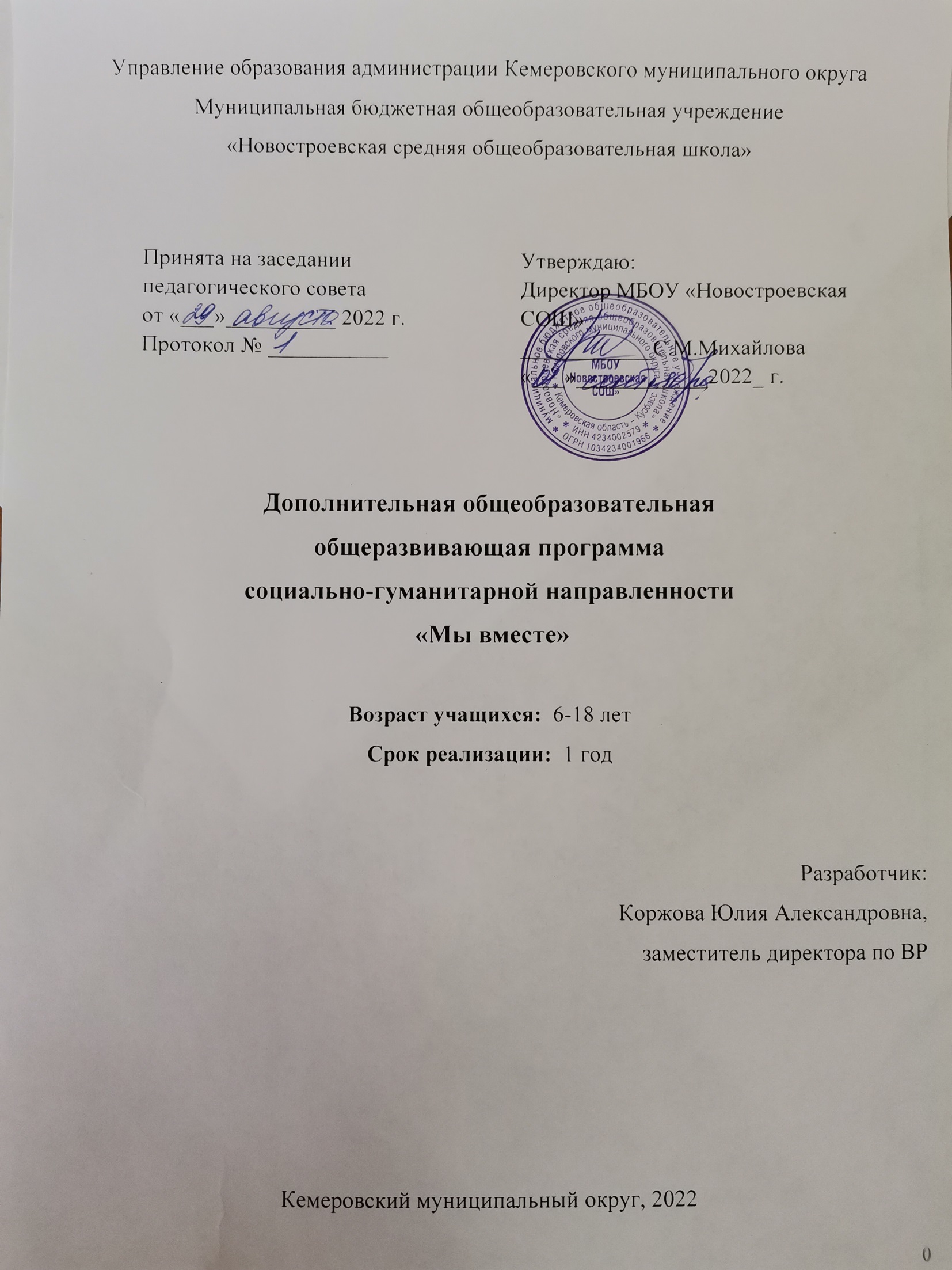 СОДЕРЖАНИЕРАЗДЕЛ 1. КОМПЛЕКС ОСНОВНЫХ ХАРАКТЕРИСТИК ПРОГРАММЫ 1.1. Пояснительная записка …………………………………………………….3	 1.2. Цель и задачи программы …………………………………….……………51.3. Содержание программы ………………………………………..…..............6	 1.3.1. Учебно-тематический план ………………………………………………6 1.3.2. Содержание учебно-тематического плана ………………………………8	 1.4. Планируемые результаты …………………………………………………..12РАЗДЕЛ 2. КОМПЛЕКС ОРГАНИЗАЦИОННО ПЕДАГОГИЧЕСКИХ УСЛОВИЙ 2.1. Календарный учебный график …………………………………………….132.2. Условия реализации программы …………………………………………..14 2.3. Формы аттестации ………………………………………………………….14 2.4. Оценочные материалы ……………………………………………………..142.5. Методические материалы ………………………………………………….152.6. Список литературы …………………………………………………………16 РАЗДЕЛ 1. КОМПЛЕКС ОСНОВНЫХ ХАРАКТЕРИСТИК ПРОГРАММЫ Пояснительная записка               Дополнительная общеобразовательная общеразвивающая программа «Мы вместе» социально - гуманитарной направленности стартового уровня способствует развитию коллективной творческой, организаторской деятельности учащихся, ведущей к формированию у детей и подростков активной жизненной позиции.   Нормативно-правовое обоснование. В настоящее время содержание, роль, назначение и условия реализации программ дополнительного образования закреплены в следующих нормативных документах: Закон Российской Федерации «Об образовании» (Федеральный закон от 29 декабря 2012 г. № 273-ФЗ);Приказ Министерства просвещения РФ от 9 ноября 2018 г. № 196 «Об утверждении порядка организации и осуществления образовательной деятельности по дополнительным общеобразовательным программам»;Приказ Минпросвещения России от 30 сентября 2020 г. № 533 «О внесении изменений в Порядок организации и осуществления образовательной деятельности по дополнительным общеобразовательным программам, утвержденный приказом Министерства просвещения России от 9 ноября 2018 г. № 196»; Концепция развития дополнительного образования детей (Распоряжение Правительства РФ от 31марта 2022 г. № 678-р);Письмо Министерства образования и науки РФ от 18.11.2015 № 09-3242 «Методические рекомендации по проектированию дополнительных общеразвивающих программ (включая разноуровневые программы);Постановление Государственного санитарного врача РФ от 28.09.2020 г. СП 2.4. 3648-20 «Санитарно-эпидемиологические требования к организациям воспитания и обучения, отдыха и оздоровления детей и молодежи»;Федеральный проект «Успех каждого ребенка» (протокол заседания проектного комитета по национальному проекту «Образование» от 07 декабря 2018 г. № 3);Стратегия развития воспитания в Российской Федерации на период до 2025 года, (Распоряжение Правительства Российской Федерации от 29 мая 2015 г. № 996-р); Устав и локальные акты МБОУ «Новостроевская ООШ».Актуальность программы состоит в том, что в сельской местности существует  проблема занятости детей во внеурочное и каникулярное время. Не у всех есть возможность посещать учреждения дополнительного образования в городе. Все свободное от уроков время большинство ребят проводит на территории школы, которая является своеобразным центром села. К тому же сельские школы имеют, как правило, небольшую численность учащихся. Содержание программы определено с учетом запросов детей и родителей. Дополнительная общеобразовательная общеразвивающая программа  социально-гуманитарной направленности «Мы вместе» ориентирована на развитие творческих способностей ребенка, формирование у него коммуникативных навыков, развитие творческой и социальной активности ребенка.  Новизна программы и ее преимущество в сравнении с ранее созданными в этой направленности заключается в том, что в основе программы лежит технология коллективной творческой деятельности, которая подразумевает совместную деятельность взрослых и детей, при которой все члены коллектива участвуют в планировании, проведении и анализе результатов деятельности. Благодаря такой организации образовательного процесса дети, родители и педагоги работают на благо общего дела. Также программа предусматривает новые методы обучения: метод наставничества, метод ротаций, метод делегирования, метод «мозгового штурма», использование информационно-компьютерных технологий, метод игры и т.д.  Отличительной особенностью программы является преобладание развития общих способностей личности над специальными, в приоритете развитие универсальных учебных действий (личностные, регулятивные, познавательные, коммуникативные), развитие общей культуры, а также познавательной, физической, социальной творческой активности личности, развитие мобильности и адаптируемости личности к современным условиям.Формы занятий: Используются следующие педагогические                                                     технологии (в соответствии с классификацией Селевко Г. К.):По подходу к ребенку:Технологии сотрудничества.По преобладающему (доминирующему) методу:Игровые технологии.Технология коллективного творческого воспитания И. П. Иванова посредством коллективных творческих дел.По организационным формам:- Групповые технологии предполагают: групповую (одно задание на разные группы). IV.По категории обучающихся:Массовая технология - рассчитана на усредненного ученика.Адресат программы.  Программа предназначена для учащихся 6-18 лет. Для учащихся 6-7 лет время занятий не более 30 мин.Наполняемость групп и особенности набора учащихся. Количество детей в группе от 20 до 35 человек. Группа имеет постоянный состав, формируется в результате свободного набора.Объем и срок освоения программы. Общее количество часов на реализацию программы – 34 учебных часа. Срок реализации программы - 1 год.Режим занятий, периодичность и продолжительность. Программа рассчитана на проведение теоретических и практических занятий с детьми в течении 1 года. Учебные занятия проводятся 1 раз в неделю продолжительностью по 1 часу. Форма обучения – очная.Уровень сложности – стартовый. При обучении запланированы различные формы и методы работы: семинары, лекции, диспуты, деловые, интерактивные и ролевые игры, тренинги, творческие задания, проигрывание ситуаций, дискуссии, проектирование, индивидуальная подготовка информации, работа в микрогруппах.1.2.Цель и задачи программы        Цель  программы: формирование у детей и подростков навыков организации социально-одобряемой деятельности путем погружения в социально-активную среду и  организацию коллективных творческих дел.	       Задачи:Обучающие:способствовать формированию у ребенка навыков организаторской деятельности;формировать лидерские качества. Воспитательные:формировать социальную активность и гражданско-патриотическую позицию, культуру общения и поведения в социуме, навыки здорового образа жизни, развитие инициативы и самостоятельности, формирование бережного отношения к окружающей среде и т.п.;мотивировать к социально значимой общественно полезной деятельности;способствовать организации досуга детей.Развивающие:поддерживать и развивать социально-значимые инициативы детей;развивать у обучающихся навыки работы в группе, команде;развивать умение взаимодействовать;развивать творческое воображение.1.3. Содержание программы1.3.1. Учебно-тематический план1.3.2. Содержание учебно-тематического плана1.Введение                                                                                                                                                                                                	Теоретическая часть. Цели и задачи. Знакомство с планом, расписанием и материально-технической базой. Правила поведения в кабинете и учреждении. Правила техники безопасности. Правила поведения при пожаре, возникновение ЧС. Анкетирование, аттестация и мониторинг на начало годаФорма контроля: беседа, рассказ.2. Подготовка и проведение осенних мероприятий2.1 Праздник «Здравствуй, школа!»Теоретическая часть. Подготовка материала к празднику, составление плана подготовки мероприятия, написание сценария.Практическая часть. Репетиции, разработка и пошив костюмов, репетиции, проведение праздника.Форма контроля: рассказ с элементами беседы, практическая работа, наблюдение2.2 День солидарности в борьбе с терроризмомТеоретическая часть: Проведение беседы на тему солидарность и борьба с терроризмом.Форма контроля: рассказ с элементами беседы, практическая работа, наблюдение2.3 205 лет со дня рождения Алексея Константиновича Толстого (1817-1875) Теоретическая часть: Знакомство с автором (краткое)Практическая часть: Чтение произведенийФорма контроля: рассказ с элементами беседы, практическая работа, наблюдение2.4 Обелиск в честь первооткрывателя кузнецкого угля Михайлы ВолковаТеоретическая часть: Знакомство с обелискомПрактическая часть: онлайн экскурсия к памятникуФорма контроля: рассказ с элементами беседы, практическая работа, наблюдение2.5. Мероприятия, посвященные Дню учителяТеоретическая часть: Просмотр презентации на тему День учителяПрактическая часть: Репетиции, разработка сценария, подготовка сувенирной продукции, проведение праздника.Форма контроля: рассказ с элементами беседы, практическая работа, наблюдение2.6 130 лет со дня рождения поэтессы, прозаика, драматурга Марины Ивановны ЦветаевойТеоретическая часть: Просмотр презентации Практическая часть: чтение произведений М.И. ЦветаевойФорма контроля: рассказ с элементами беседы, практическая работа, наблюдение2.7 Мероприятия, посвященные Дню материТеоретическая часть: Просмотр презентации на тему День материПрактическая часть: Репетиции, разработка сценария, подготовка сувенирной продукции, проведение праздника.Форма контроля: рассказ с элементами беседы, практическая работа, наблюдение2.8 Мероприятия, посвященные Дню пожилого человекаТеоретическая часть: Просмотр презентации на тему: «День пожилого человека»Практическая часть: Разработка сценария, подготовка сувенирной продукции,  проведение праздника.Форма контроля: рассказ с элементами беседы, практическая работа, наблюдение3. Подготовка и проведение зимних  мероприятий3.1 Мероприятия, посвященные Дню Неизвестного солдатаТеоретическая часть: Подбор материала к программам мероприятийПрактическая часть: Репетиции, разработка сценария, подготовка сувенирной продукции, проведение праздника.Форма контроля: рассказ с элементами беседы, практическая работа, наблюдение3.2 Мероприятия, посвященные Дню Конституции РФТеоретическая часть: презентация на тему: «День Конституции»Практическая часть: Разработка сценария, оформление, проведение праздника.Форма контроля: рассказ с элементами беседы, практическая работа, наблюдение3.3 100 лет со дня рождения почетного гражданина города Берлина, города Вайсенфельсе, Тяжинского района и поселка Тяжин, Героя Кузбасса Николая Ивановича МасаловаТеоретическая часть: знакомство с героемПрактическая часть: онлайн презентация,  просмотр видеофильмаФорма контроля: рассказ с элементами беседы, практическая работа, наблюдение3.4. 190 лет со дня рождения основателя Третьяковской галереи Павла Михайловича Третьякова (1832-1898)Теоретическая часть: знакомство с галереейПрактическая часть: онлайн экскурсияФорма контроля: беседа с показом видеосюжетов.  3.5. 20 лет со дня утверждения Гимна Кемеровской области - «Рабочей мелодии Кузбасса»Теоретическая часть: знакомство с историей создания гимнаПрактическая часть: исполнение гимнаФорма контроля: рассказ с элементами беседы, практическая работа, наблюдение3.6. Мероприятия, посвященные блокаде ЛенинградаТеоретическая часть: Подбор материала к программам мероприятийПрактическая часть: Репетиции, разработка сценария,  проведение мероприятия.Форма контроля: рассказ с элементами беседы, практическая работа, наблюдение3.7. Мероприятия, посвященные Новогодним праздникамТеоретическая часть: Подбор материала к праздничным программамПрактическая часть: Разработка сценария, костюмов, подготовка реквизита, репетиции,  проведение мероприятия.Форма контроля: рассказ с элементами беседы, практическая работа, наблюдение3.8. Мероприятия, посвященные Дню защитника Отечества, выводу войск из АфганистанаТеоретическая часть: Подбор и подготовка материала к проведению мероприятий.Практическая часть: Репетиции, разработка сценария, подготовка сувенирной продукции, проведение.Форма контроля: рассказ с элементами беседы, практическая работа, наблюдение3.9. 105 лет со дня рождения советского поэта Василия Дмитриевича Федорова (1918-1984)Теоретическая часть: Просмотр презентации Практическая часть: чтение произведений В.Д.ФёдороваФорма контроля: беседа с показом видеосюжетов.  4. Подготовка и проведение весенних мероприятий4.1 Мероприятия, посвященные Международному дню 8 мартаТеоретическая часть: Подбор материала к программам мероприятий.Практическая часть: Репетиции, разработка сценария, подготовка сувенирной продукции, проведение праздника.Форма контроля: рассказ с элементами беседы, практическая работа, наблюдение4.2. 100 лет со дня рождения Героя Советского Союза Сергея Куприяновича ГоловащенкоТеоретическая часть: знакомство с героемПрактическая часть: онлайн презентация,  просмотр видеофильмаФорма контроля: беседа с показом видеосюжетов.  4.3. 155 лет со дня рождения писателя Максима Горького (1868-1936)Теоретическая часть: Просмотр презентации Практическая часть: чтение произведений М.ГорькогоФорма контроля: беседа с показом видеосюжетов.  4.4. Мероприятия, посвященные Дню здоровьяТеоретическая часть: Подбор материала к программам мероприятий.Практическая часть: Разработка сценария, оформление, проведение праздника.Форма контроля: рассказ с элементами беседы, практическая работа, наблюдение4.5. 110 лет со дня рождения Героя Советского Союза Михаила Сидоровича ПрудниковаТеоретическая часть: знакомство с героемПрактическая часть: онлайн презентация,  просмотр видеофильмаФорма контроля: беседа с показом видеосюжетов.  4.6.  Мероприятия, посвященные Дню ПобедыТеоретическая часть: Подбор материала к программам мероприятий.Практическая часть: Разработка сценария, репетиции, проведение.Форма контроля: рассказ с элементами беседы, практическая работа, наблюдение5. Подготовка и проведение летней кампании5.1 Мероприятия, посвященные дню защиты детейТеоретическая часть: Подбор материала к программам мероприятий.Практическая часть: разработка сценария, репетиции, подготовка сувенирной продукции, проведение праздника.Форма контроля: рассказ с элементами беседы, практическая работа, наблюдение5.2 Мероприятия, посвященные дню РоссииТеоретическая часть: Подбор материала к программам мероприятий.Практическая часть: Разработка сценария, оформление, проведение праздника.Форма контроля: рассказ с элементами беседы, практическая работа, наблюдение.5.3 Мероприятия, посвященные Дню памятиТеоретическая часть: Подбор материала к программам мероприятий.Практическая часть: Разработка сценария,репетиции, проведение.Форма контроля: рассказ с элементами беседы, практическая работа.5.4 Мероприятия, посвященные летнему отдыхуТеоретическая часть: Подбор материала к праздничным программам.Практическая часть: Разработка сценария, костюмов, подготовка реквизита, репетиции, проведение.Форма контроля: рассказ с элементами беседы, практическая работа, наблюдение.1.4. Планируемые результатыРезультатом обучения по данной программе является позитивная активность детей и подростков, сопровождающаяся в той или иной мере чувством коллективного авторства (не “нам сделали, устроили, провели”, а “мы сделали, решили”). В течении обучения планируется проведение мероприятий и коллективных творческих дел в школе, на территории села, участие в школьных, районных, областных конкурсах, выставках и т.д. Эти мероприятия являются контрольными и служат подтверждением качества реализации программы. Все учащиеся проходят аттестацию (на начало учебного года и конец учебного года), а также осуществляется мониторинг.По окончании обучения учащиеся:Знают:-  классификацию игр по месту проведения, взаимодействию, виду деятельности;- понятия «коллективная творческая деятельность», «коллективное творческое дело», «коллективная творческая игра», «коллективный творческий праздник» и т.д.Умеют:- работать в команде;- работать с музыкальной аппаратурой;- работать с компьютером;- организовать свой досуг.Владеют:- навыками организации игровой площадки;- навыками межличностного общения.Для учащихся контрольными моментами проверки полученных знаний служат: проведение тематических праздников, программ, мероприятий, участие в конкурсах  школьного, муниципального, регионального уровней. РАЗДЕЛ 2. КОМПЛЕКС ОРГАНИЗАЦИОННО ПЕДАГОГИЧЕСКИХ УСЛОВИЙ 2.1. Календарный учебный график 2.2. Условия реализации программыДля проведения занятий желательно иметь отдельное помещение, отвечающее требованиям противопожарной безопасности и санитарии. Помещение должно хорошо освещаться и проветриваться, а также иметь необходимые материалы и оборудование.Для реализации успешной работы необходимы следующие инструменты: карандаш, линейка, ножницы, ластик.Материалы: цветная бумага, цветной картон, клей ПВА, фломастеры, цветные карандашиКадровое обеспечениеПедагог дополнительного образования, реализующий данную программу, должен иметь высшее профессиональное образование или среднее профессиональное образование в области, соответствующей профилю творческого объединения.2.3. Формы аттестацииРезультатом успешного освоения программы является участие в конкурсах различного уровня, освоение учащимися знаний и умений, заложенных в программе. Формы аттестации для определения результативности освоения программы: творческая работа. Текущий контроль проводится после изучения каждого раздела и вносится в мониторинговую карту. Форма проведения: тестирование, открытое занятие, семинар. Итоговая аттестация проводится в форме творческой работы.2.4. Оценочные материалыОценочные материалы текущего контроля, промежуточной/итоговой аттестации разрабатываются на учебный год и являются приложением к дополнительной общеобразовательной общеразвивающей программе.Формы отслеживания и фиксации образовательных результатов:Портфолио обучающегося;Видео- и фотоматериал с мероприятий;Педагогическое наблюдениеСредством обратной связи, помогающим корректировать реализацию образовательной программы, служит диагностический мониторинг. Диагностический материал собирается и копится непрерывно на всех стадиях реализации программы. Психологическая диагностика воспитанников проводится в виде тестов, тренингов, игр, анкет. В течение года в программу включены упражнения на развитие памяти, мышления и внимания, на развитие глазомера и ориентирования в пространстве. Результативность выполнения учащимися дополнительной образовательной программы отслеживается в достижениях воспитанников, осуществляется по уровням (высокий, низкий, средний) и оформляется в таблицы.2.5. Методические материалыВ соответствии с возрастными особенностями учащихся используются разнообразные формы организации занятий и методы обучения. На занятиях используется групповая и индивидуальная работа под руководством педагога, что требует от учащихся общения друг с другом и педагогом.Занятия в учебном кабинете состоят из теоретической и практической части. Теоретическая часть включает беседы, рассказы, которые способствуют эффективному усвоению знаний. При проведении занятий большую роль играет использование дидактических материалов, наглядных пособий, презентаций, учебных фильмов. Практическая часть занятий предполагает учебно – деятельностную  игру учащихся, выполнение практических упражнений по изучаемой теме. При этом активно используются здоровьесберегающие и информационно – коммуникативные технологии. При проведении занятий применяются технологии проблемного и диалогового обучения, поисково – исследовательские, тренировочные и игровые технологии, интерактивные методики.Занятия на местности предусматривают практическую работу учащихся по выполнению заданий, физической подготовке, туристские прогулки и экскурсии. При проведении практических занятий активно применяются образовательные технологии личностно – ориентированного и игрового обучения, педагогики сотрудничества, используются тренировочные методики, особое внимание уделяется рефлексии.2.6. Список литературы1.  Афанасьев С. П. Методика организации конкурсных программ. Кострома: МЦ “Вариант”, 1998. 167 с. 2.  Афанасьев  С.  П. Чем занять детей в пришкольном лагере, или сто отрядных дел. Кострома: МЦ “Вариант”, 2000. 112 с.3. Ворошилов  В. В. Журналистика: курс лекций. Санкт-Петербург: 2004.  128с.4. Диагностика творческого мышления: креативные тесты/ Е.Е.Туник.Москва: Пруды, 2006. 35с.5. Закон РФ “Об образовании” (Федеральный закон от 29.12.12 №237-ФЗ)6. Зюзько  М.  В. Пять шагов к себе. Москва: Просвещение, 2001. 173с.7. Иванов И. П. Энциклопедия коллективных творческих дел. Москва: Педагогика, 1989. 208 с. 8. Игры - обучение, тренинг, досуг / под ред. В. В. Петрусинского.  Москва: Новая школа, 1994.  368 с.9.  Инджиев А.  А. Универсальный справочник начинающего журналиста. Ростов-на-Дону: Феникс, 2007. 496с.
10. Искусство вести за собой. Тренинги и занятия по формированию юношества социальной инициативности и лидерских качеств/ под ред. д.п.н. С.В. Тетерского. Москва: АРКТИ,2007. 96с.11. Конвенция о правах ребенка 12.  Кудинов В. А. Юная Россия. История детского и молодежного движения в России в XX веке. Санкт-Петербург: 2000.  30с. 13. Лутошкин А.Н. Как вести за собой. Старшеклассникам об основах организаторской работы. Москва:  Просвещение, 1978. 159 с. 14. Маслова Н.Ф. Познай себя. Диагностические методики самопознания. Ставрополь: СКИУУ, 1995.  72 с.15.  Шмаков С. А. Игры шутки - игры минутки. Москва: Новая школа, 2003. 112с. 
16. Шмаков С. А. Уроки детского досуга. Москва: Новая школа, 2003. 126с. 
17.  Шмаков С. А. Творческая подготовка. Москва: Новая школа, 2003. 134 с.Полезные сайты: 1. Сайт «Коллекция сценариев»: http://www.collection-scenariev.ru/2. Всероссийский детский центр «Океан»:  http://okean.org/3. Всероссийский детский центр «Орленок»:  http://www.center-orlyonok.ru/4. Сайт «Правила игр»: http://www.pravilaigr.ru/igrmir.php 5. Вожатский виртуальный клуб «Вожатики»:  http://vozhatiki.ru/ 6. Форум вожатых «Планерочка»: http://forum.planerochka.org/7. Сайт «Страна Мастеров»: http://stranamasterov.ru/technics8. Сайт «KIDPORTAL.RU »: http://kidportal.ru/9. Официальный сайт «Российского движения школьников»: https://xn--d1axz.xn--p1ai/№ № Название разделов и темНазвание разделов и темКоличество часовКоличество часовКоличество часовКоличество часовКоличество часовФормы контроляФормы контроля№ № Название разделов и темНазвание разделов и темвсеготеориятеорияпрактикапрактикаФормы контроляФормы контроляРаздел 1. Введение-1 часРаздел 1. Введение-1 часРаздел 1. Введение-1 часРаздел 1. Введение-1 часРаздел 1. Введение-1 часРаздел 1. Введение-1 часРаздел 1. Введение-1 часРаздел 1. Введение-1 часРаздел 1. Введение-1 часРаздел 1. Введение-1 часРаздел 1. Введение-1 час1.1Вводное занятие.Вводное занятие.Вводное занятие.111--Раздел 2. Подготовка и проведение осенних мероприятий – 9 часаРаздел 2. Подготовка и проведение осенних мероприятий – 9 часаРаздел 2. Подготовка и проведение осенних мероприятий – 9 часаРаздел 2. Подготовка и проведение осенних мероприятий – 9 часаРаздел 2. Подготовка и проведение осенних мероприятий – 9 часаРаздел 2. Подготовка и проведение осенних мероприятий – 9 часаРаздел 2. Подготовка и проведение осенних мероприятий – 9 часаРаздел 2. Подготовка и проведение осенних мероприятий – 9 часаРаздел 2. Подготовка и проведение осенних мероприятий – 9 часаРаздел 2. Подготовка и проведение осенних мероприятий – 9 часаРаздел 2. Подготовка и проведение осенних мероприятий – 9 часа2.12.1Праздник «Здравствуй, школа!»Праздник «Здравствуй, школа!»1--11праздничная программапраздничная программа2.22.2День солидарности в борьбе с терроризмомДень солидарности в борьбе с терроризмом1--11видеопрезентациявидеопрезентация2.32.3205 лет со дня рождения Алексея Константиновича Толстого205 лет со дня рождения Алексея Константиновича Толстого1--112.42.4Обелиск в честь первооткрывателя кузнецкого угля Михайлы ВолковаОбелиск в честь первооткрывателя кузнецкого угля Михайлы Волкова111--2.52.5Мероприятия, посвященные  Дню учителяМероприятия, посвященные  Дню учителя1--11концертконцерт2.62.6130 лет со дня рождения поэтессы, прозаика, драматурга Марины Ивановны Цветаевой (130 лет со дня рождения поэтессы, прозаика, драматурга Марины Ивановны Цветаевой (1--112.72.7Мероприятия, посвященные Дню материМероприятия, посвященные Дню матери1--11концертконцерт2.82.8Мероприятия, посвященные Дню пожилого человекаМероприятия, посвященные Дню пожилого человека1--11творческая гостинаятворческая гостиная2.92.9135 лет со дня рождения поэта, драматурга, переводчика Самуила Яковлевича Маршака135 лет со дня рождения поэта, драматурга, переводчика Самуила Яковлевича Маршака1--11Раздел 3. Подготовка и проведение зимних мероприятий -  9 часаРаздел 3. Подготовка и проведение зимних мероприятий -  9 часаРаздел 3. Подготовка и проведение зимних мероприятий -  9 часаРаздел 3. Подготовка и проведение зимних мероприятий -  9 часаРаздел 3. Подготовка и проведение зимних мероприятий -  9 часаРаздел 3. Подготовка и проведение зимних мероприятий -  9 часаРаздел 3. Подготовка и проведение зимних мероприятий -  9 часаРаздел 3. Подготовка и проведение зимних мероприятий -  9 часаРаздел 3. Подготовка и проведение зимних мероприятий -  9 часаРаздел 3. Подготовка и проведение зимних мероприятий -  9 часаРаздел 3. Подготовка и проведение зимних мероприятий -  9 часа3.13.1Мероприятия, посвященные Дню  Неизвестного солдатаМероприятия, посвященные Дню  Неизвестного солдата111--уроки мужествауроки мужества3.23.2Мероприятия, посвященные Дню Конституции РФМероприятия, посвященные Дню Конституции РФ111--викторинавикторина3.33.3100 лет со дня рождения почетного гражданина города Берлина, города Вайсенфельсе, Тяжинского района и поселка Тяжин, Героя Кузбасса Николая Ивановича Масалова100 лет со дня рождения почетного гражданина города Берлина, города Вайсенфельсе, Тяжинского района и поселка Тяжин, Героя Кузбасса Николая Ивановича Масалова111--3.43.4190 лет со дня рождения основателя Третьяковской галереи Павла Михайловича Третьякова190 лет со дня рождения основателя Третьяковской галереи Павла Михайловича Третьякова111--3.53.520 лет со дня утверждения Гимна Кемеровской области - «Рабочей мелодии Кузбасса»20 лет со дня утверждения Гимна Кемеровской области - «Рабочей мелодии Кузбасса»111--3.63.6Мероприятия, посвященные блокаде ЛенинградаМероприятия, посвященные блокаде Ленинграда111--урок мужестваурок мужества3.73.7Мероприятия, посвященные  Новогодним праздникамМероприятия, посвященные  Новогодним праздникам1--11шоу-программашоу-программа3.83.8Мероприятия, посвященные Дню защитника Отечества, выводу войск из АфганистанаМероприятия, посвященные Дню защитника Отечества, выводу войск из Афганистана111--3.93.9105 лет со дня рождения советского поэта Василия Дмитриевича Федорова105 лет со дня рождения советского поэта Василия Дмитриевича Федорова1--11Раздел 4. Подготовка и проведение весенних мероприятий – 7 часовРаздел 4. Подготовка и проведение весенних мероприятий – 7 часовРаздел 4. Подготовка и проведение весенних мероприятий – 7 часовРаздел 4. Подготовка и проведение весенних мероприятий – 7 часовРаздел 4. Подготовка и проведение весенних мероприятий – 7 часовРаздел 4. Подготовка и проведение весенних мероприятий – 7 часовРаздел 4. Подготовка и проведение весенних мероприятий – 7 часовРаздел 4. Подготовка и проведение весенних мероприятий – 7 часовРаздел 4. Подготовка и проведение весенних мероприятий – 7 часовРаздел 4. Подготовка и проведение весенних мероприятий – 7 часовРаздел 4. Подготовка и проведение весенних мероприятий – 7 часов4.14.1Мероприятия, посвященные Международному дню 8 мартаМероприятия, посвященные Международному дню 8 марта1--11праздничная программапраздничная программа4.24.2100 лет со дня рождения Героя Советского Союза Сергея Куприяновича Головащенко100 лет со дня рождения Героя Советского Союза Сергея Куприяновича Головащенко111--4.34.3155 лет со дня рождения писателя Максима Горького155 лет со дня рождения писателя Максима Горького1114.44.4Мероприятия, посвященные Дню здоровьяМероприятия, посвященные Дню здоровья1--11флеш-мобфлеш-моб4.54.5110 лет со дня рождения Героя Советского Союза Михаила Сидоровича Прудникова110 лет со дня рождения Героя Советского Союза Михаила Сидоровича Прудникова111--4.64.6Мероприятия, посвященные Дню ПобедыМероприятия, посвященные Дню Победы2--22митинг, акциямитинг, акцияРаздел 5. Подготовка и проведение летней кампании – 8 часовРаздел 5. Подготовка и проведение летней кампании – 8 часовРаздел 5. Подготовка и проведение летней кампании – 8 часовРаздел 5. Подготовка и проведение летней кампании – 8 часовРаздел 5. Подготовка и проведение летней кампании – 8 часовРаздел 5. Подготовка и проведение летней кампании – 8 часовРаздел 5. Подготовка и проведение летней кампании – 8 часовРаздел 5. Подготовка и проведение летней кампании – 8 часовРаздел 5. Подготовка и проведение летней кампании – 8 часовРаздел 5. Подготовка и проведение летней кампании – 8 часовРаздел 5. Подготовка и проведение летней кампании – 8 часов5.15.1Мероприятия, посвященные Дню защиты детей111--11праздник5.25.2Мероприятия, посвященные Дню России111--11праздничная программа5.35.3Мероприятия. посвященные Дню памяти111--11 митинг5.45.4Мероприятия. посвященные летнему отдыху5551144творческие площадкиИТОГО:ИТОГО:ИТОГО:34343413132121№ п/пНазвание разделовКол-во часоввсеготеорияпрактика1.Введение.11-2.Подготовка и проведение осенних мероприятий9183.Подготовка и проведение зимних мероприятий9724.Подготовка и проведение весенних мероприятий7345.Подготовка и проведение летней кампании817Всего:341321Период проведенияЦель проведенияТекущий контрольФормыконтроляВ течение всего учебного года (в конце раздела)Определение степени освоения обучающимися учебного материала. Определение готовности восприятию нового материала. Повышение ответственности и заинтересованности вобучении.Тестирование Открытое                           занятие Творческая работа